telefono
email
URLLa richiesta è da inoltrare all’Ufficio per lo sviluppo economico.Studio di fattibilitàPiano di finanziamento (IVA inclusa)Repubblica e Cantone Ticino
Dipartimento delle finanze e dell’economia
Divisione dell’economiaUfficio per lo sviluppo economico
Viale Stefano Franscini 17
6501 Bellinzona091 814 35 41
dfe-use@ti.ch
www.ti.ch/turismoUfficio per lo sviluppo economico
6501 BellinzonaDomanda di sussidio per studio di fattibilitàDomanda di sussidio per studio di fattibilitàLegge sul turismo del 25 giugno 2014 (Ltur)Legge sul turismo del 25 giugno 2014 (Ltur)L’assegnazione del mandato e l’elaborazione dello studio non possono avvenire prima della decisione di aiuto dell’Ufficio per lo sviluppo economico. Tutti i lavori deliberati prima della decisione non possono essere considerati per il computo del sussidio.Il beneficiario del sussidio sottostà alla Legge sulle commesse pubbliche (LCPubb) in caso di assegnazione di un contributo superiore al 50% del costo dello studio. Secondo costo, si dovrà procedere con l’assegnazione dello studio mediante procedura libera (concorso pubblico), procedura a invito o procedura a incarico diretto (cfr. LCPubb).Dati del richiedente (persona / azienda)Dati del richiedente (persona / azienda)Persona di contattoIndirizzoTelefonoDati relativi all’offerta turisticaDati relativi all’offerta turisticaDati relativi all’offerta turisticaDati relativi all’offerta turisticaBreve storia della società e descrizione dell’attivitàBreve storia della società e descrizione dell’attivitàDescrizione dell’offerta turistica che si vuole creareDescrizione dell’offerta turistica che si vuole creareObiettivo dello studioObiettivo dello studioObiettivo dello studioContenuti dello studioContenuti dello studioContenuti dello studioCoordinamento del progettoCoordinamento del progettoCoordinamento del progettoChi elaborerà lo studioChi elaborerà lo studioChi elaborerà lo studioData prevista per la delibera dello studioData prevista per la delibera dello studioData prevista per la delibera dello studioData prevista per la fine dello studioData prevista per la fine dello studioData prevista per la fine dello studioPreventivo Preventivo Preventivo Preventivo Preventivo Preventivo Preventivo Preventivo Preventivo Preventivo Preventivo Preventivo Preventivo Preventivo DESCRIZIONEDESCRIZIONEDESCRIZIONEDESCRIZIONEDESCRIZIONEDESCRIZIONE	senza IVA	IVA	IVA	totale IVA compresaCHFCHFCHFCHFCHFTotaleTotaleTotaleTotaleTotaleTotaleCHFSono già stati eseguiti o deliberati dei lavori? Sono già stati eseguiti o deliberati dei lavori? Sono già stati eseguiti o deliberati dei lavori? Sono già stati eseguiti o deliberati dei lavori? Sono già stati eseguiti o deliberati dei lavori? Sono già stati eseguiti o deliberati dei lavori?  Sì	 No Sì	 No Sì	 No Sì	 No Sì	 No Sì	 No Sì	 No Sì	 NodatadescrizionedescrizioneCHFCHFdatadescrizionedescrizioneCHFCHFdatadescrizionedescrizioneCHFCHFDESCRIZIONEDESCRIZIONEDESCRIZIONE- Mezzi propri- Mezzi propriCHFCHFCHFCHFTotaleTotaleTotaleCHFOsservazioniOsservazioniOsservazioniOsservazioniDocumentazioneDocumentazioneDocumentazioneDocumentazioneA questa richiesta è necessario allegare tutti i seguenti documenti:A questa richiesta è necessario allegare tutti i seguenti documenti:A questa richiesta è necessario allegare tutti i seguenti documenti:	Preavviso favorevole dell’Organizzazione turistica regionale	Descrizione della società/associazione (relazione annua, statuti)	Estratto dell’Ufficio esecuzione e fallimenti	Copia dell’attestato d’iscrizione nel registro dei contribuenti IVA (se contribuente)	Bilanci e conti economici degli ultimi 3 anni	Ultima notifica di tassazione	Per il richiedente del sussidio: Certificati di avvenuto pagamento di: oneri sociali, assicurazione perdita guadagno, SUVA, cassa pensione, contributi professionali, imposte alla fonte, imposte cantonali, imposte comunali; 	Per il mandatario dello studio: Offerta/e per l’elaborazione dello studio, corredate da dichiarazioni comprovanti l’avvenuto pagamento da parte dell’offerente di: oneri sociali, assicurazione perdita guadagno, SUVA, cassa pensione, contributi professionali, imposte alla fonte, imposte cantonali, imposte comunali (cfr. art. 39 LCPubb); 	Preavviso favorevole dell’Organizzazione turistica regionale	Descrizione della società/associazione (relazione annua, statuti)	Estratto dell’Ufficio esecuzione e fallimenti	Copia dell’attestato d’iscrizione nel registro dei contribuenti IVA (se contribuente)	Bilanci e conti economici degli ultimi 3 anni	Ultima notifica di tassazione	Per il richiedente del sussidio: Certificati di avvenuto pagamento di: oneri sociali, assicurazione perdita guadagno, SUVA, cassa pensione, contributi professionali, imposte alla fonte, imposte cantonali, imposte comunali; 	Per il mandatario dello studio: Offerta/e per l’elaborazione dello studio, corredate da dichiarazioni comprovanti l’avvenuto pagamento da parte dell’offerente di: oneri sociali, assicurazione perdita guadagno, SUVA, cassa pensione, contributi professionali, imposte alla fonte, imposte cantonali, imposte comunali (cfr. art. 39 LCPubb); 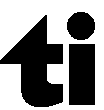 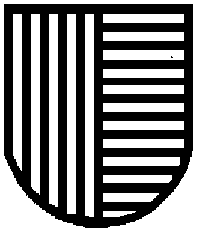 